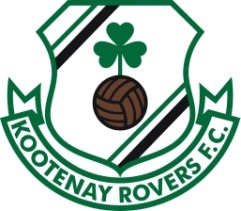 KOOTENAY EAST YOUTH SOCCER ASSOCIATIONRep Player Transfer Policy/Procedure-within club but above players agePurpose:  To allow a player the chance to play as long as it is not physically/emotionally endangering to the player at a more challenging level.  Refer to the BC soccer playing up policy and regulation.Procedure:1.  Team official to approach KEYSA rep chair with a written request to move player including reason why2.  KEYSA rep chair will have the technical director evaluate player and provide a written evaluation based on the BC soccer playing up policy and regulation3.  KEYSA rep chair to contact parents to get their feedback4.  KEYSA rep chair will gather all information and make a decision which will then be sent to all KEYSA board members for approval*this should be done keeping in mind that all players deserve to have the chance to play at their own level to be noticed and build confidence with their skill and ability